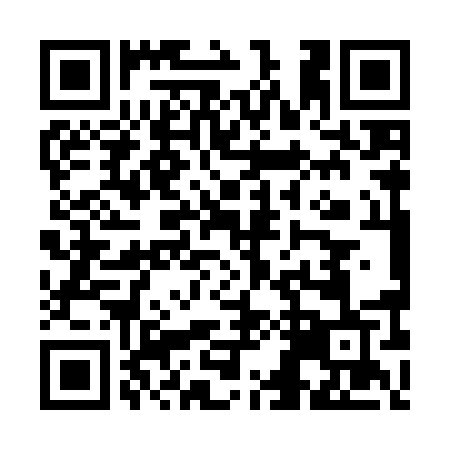 Prayer times for Bobovo pri Ponikvi, SloveniaWed 1 May 2024 - Fri 31 May 2024High Latitude Method: Angle Based RulePrayer Calculation Method: Muslim World LeagueAsar Calculation Method: HanafiPrayer times provided by https://www.salahtimes.comDateDayFajrSunriseDhuhrAsrMaghribIsha1Wed3:425:4412:555:578:0710:012Thu3:395:4212:555:578:0810:033Fri3:375:4112:555:588:1010:054Sat3:345:3912:555:598:1110:075Sun3:325:3812:556:008:1210:096Mon3:305:3612:556:008:1410:127Tue3:275:3512:546:018:1510:148Wed3:255:3312:546:028:1610:169Thu3:235:3212:546:038:1710:1810Fri3:205:3112:546:038:1910:2011Sat3:185:2912:546:048:2010:2212Sun3:165:2812:546:058:2110:2413Mon3:145:2712:546:068:2210:2614Tue3:115:2612:546:068:2310:2815Wed3:095:2512:546:078:2510:3016Thu3:075:2312:546:088:2610:3317Fri3:055:2212:546:088:2710:3518Sat3:035:2112:546:098:2810:3719Sun3:005:2012:546:108:2910:3920Mon2:585:1912:556:118:3110:4121Tue2:565:1812:556:118:3210:4322Wed2:545:1712:556:128:3310:4523Thu2:525:1612:556:138:3410:4724Fri2:505:1512:556:138:3510:4925Sat2:485:1412:556:148:3610:5126Sun2:465:1412:556:148:3710:5327Mon2:445:1312:556:158:3810:5528Tue2:425:1212:556:168:3910:5729Wed2:415:1112:556:168:4010:5930Thu2:395:1112:566:178:4111:0031Fri2:385:1012:566:178:4211:02